Проект на тему:  Ознакомление детей старшей группы с традициями празднования Нового года.Название проекта:  Новый год стучится в двери Тип проекта: Творческий Участники проекта: дети 5-6 лет (старшая группа)Сроки реализации: Краткосрочный Цель проекта: Обобщить и расширить знания  и представление детей о празднике «Новый год». Задачи проекта:Образовательные задачи:-создавать условия для формирования познавательного интереса;-формировать представление детей о празднике Новый год;- познакомить с традициями празднования Нового года, обычаями встречи новогоднего праздника, его атрибутикой, персонажами.Развивающие задачи:-Развивать творческие способности детей при подготовке к празднику через изготовление игрушек своими руками;- обогащать словарный запас;- развивать внимание;- развивать творческие способности;Воспитательные задачи:- Вызвать желание готовить подарки родным к предстоящему празднику;- Создать праздничное настроение для детей.Содержание проекта1 этап: Подготовительный  Рассматривание иллюстраций.Просмотр фрагмента сказки с празднованием нового года «Новогоднее приключение».Беседа на тему «Что такое новый год?»Мастерская Деда Мороза (Конструируем Новогодние венки), ( Рисуем Новогодние   открытки ).2этап: Реализация проекта Проявление активности, желание выразить своё отношение к русскому народному празднику.Выражение своего отношения в рисунках и художественного конструирования (дизайн).3этап:  ЗаключительныйВыставка поделок «Новогодние венки» Альбом детских рисунков «Наш любимый праздник новый год» . Беседа с детьми о праздновании Нового года.Цель: Знакомить детей с традициями  встречи Нового года в России и других странах мира.Задачи: расширять представления детей об истории возникновения праздника, воспитывать уважение к традициям русского народа.Систематизировать знания детей  о праздновании нового года в разных странах, формировать познавательный интерес.Ход беседы.Здравствуйте, ребята. Я очень рада вас видеть вас. Ребята, посмотрите,  как красиво и нарядно вокруг, украшено снежинками и цветной мишурой.- Как вы думаете, почему? Какой скоро праздник будет у нас? (новый год)Правильно, молодцы. Ребята, а как вы думаете, для чего украшают комнаты к празднику? (Чтобы было красиво, по-волшебному, нарядно, празднично, радостно, весело)Сегодня мы с вами узнаем о праздновании Нового года.Я думаю, вы узнаете много интересного и важного. Ведь встреча нового года это древняя традиция, которая есть у всех народов мира. И хотя этот праздник каждый народ празднует по-разному, главное украшение Нового года это? Кто мне скажет?  (ёлка)-Ребята, а кто-нибудь из вас видел живую ёлку?-Кто из вас уже украсил дома ёлку? -Какая у вас была ёлка в прошлом году или в этом? -Какие игрушки висели на вашей ёлке?(ответы детей)Новый год- праздник самый любимый и взрослыми, и детьми. Раньше новый год праздновали в марте. Какое это время года? Кто скажет? (Весна, правильно)Именно в это время начинались полевые работы, и март считался первым месяцем в году. Так, например, в Азии новый год празднуется в самую жару (без снега), поэтому люди встречаясь, поливают друг друга водой. А в Болгарии, когда собираются  на новогоднее торжество, на две или три минуты выключают свет и весь город замирает. А в Италии перед новым годом люди выбрасывают старые ненужные вещи и заменяют их на новые.Сегодня почти везде Новый год отмечают в ночь с тридцать первого декабря на первое января.Ребята, а кто является главным героем Нового года? Отгадайте загадку.У этого дедушки много внучат Внучата на дедушку часто ворчатНа улице дедушка к ним пристаёт, За пальцы хватает, за ушки дерёт. (Дед мороз) Ребята, а давайте сейчас нарисуем новогоднюю открытку и подарим её своим мамам, папам, бабушкам и дедушкам.(Дети выполняют задание) Ну вот и подошла к концу наша с вами беседа. Она получилась у нас интересной. Сегодня вы многое узнали и сможете рассказать дома своим друзья, мамам, папам, бабушкам и дедушкам. Спасибо.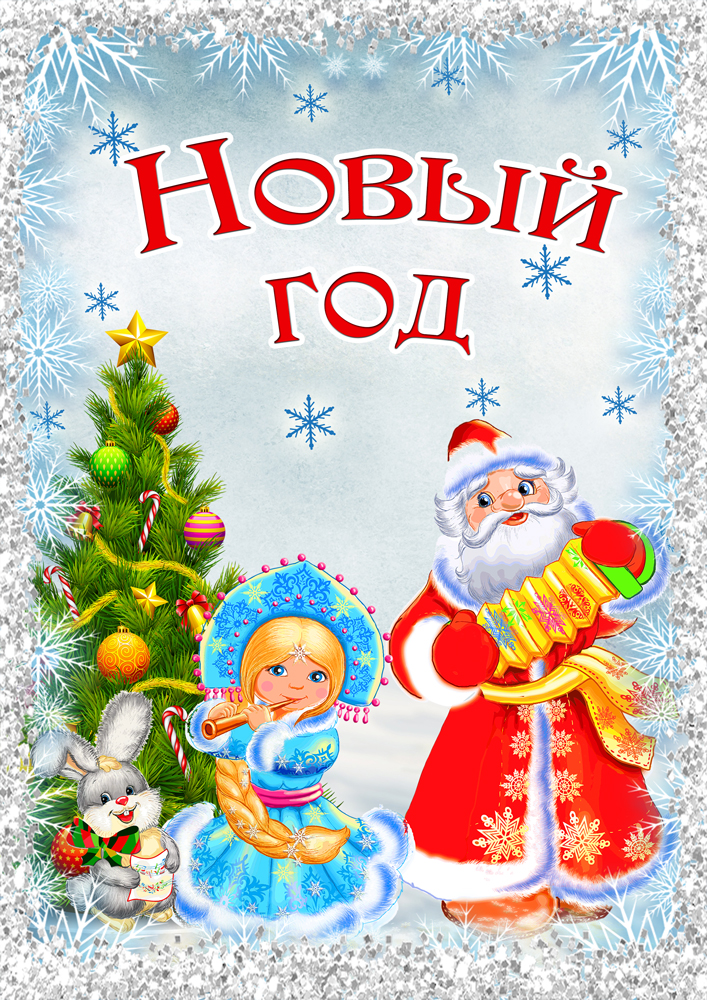 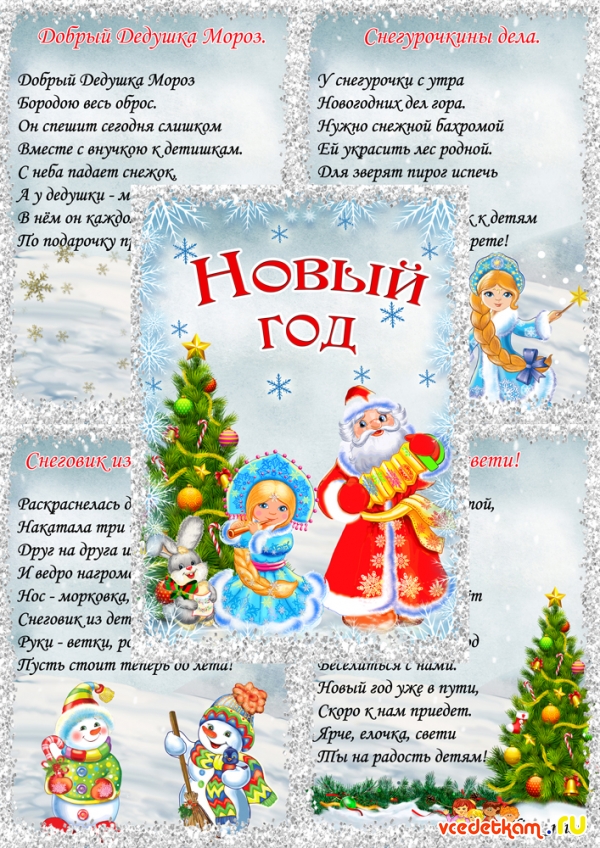 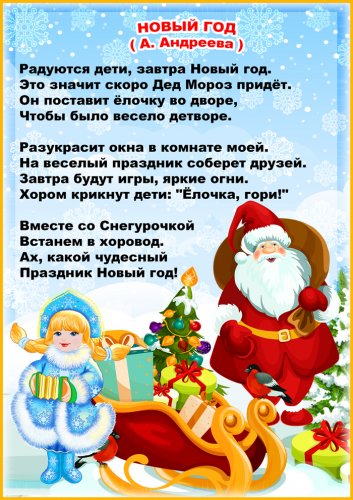 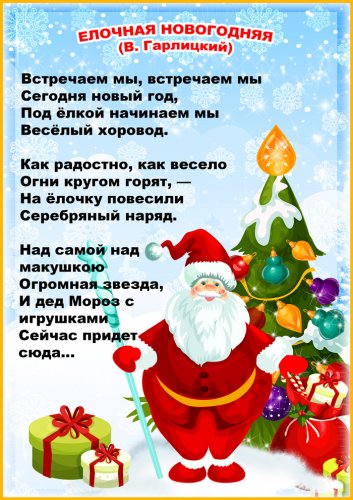 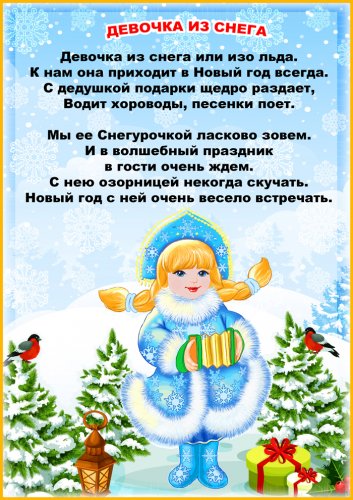 